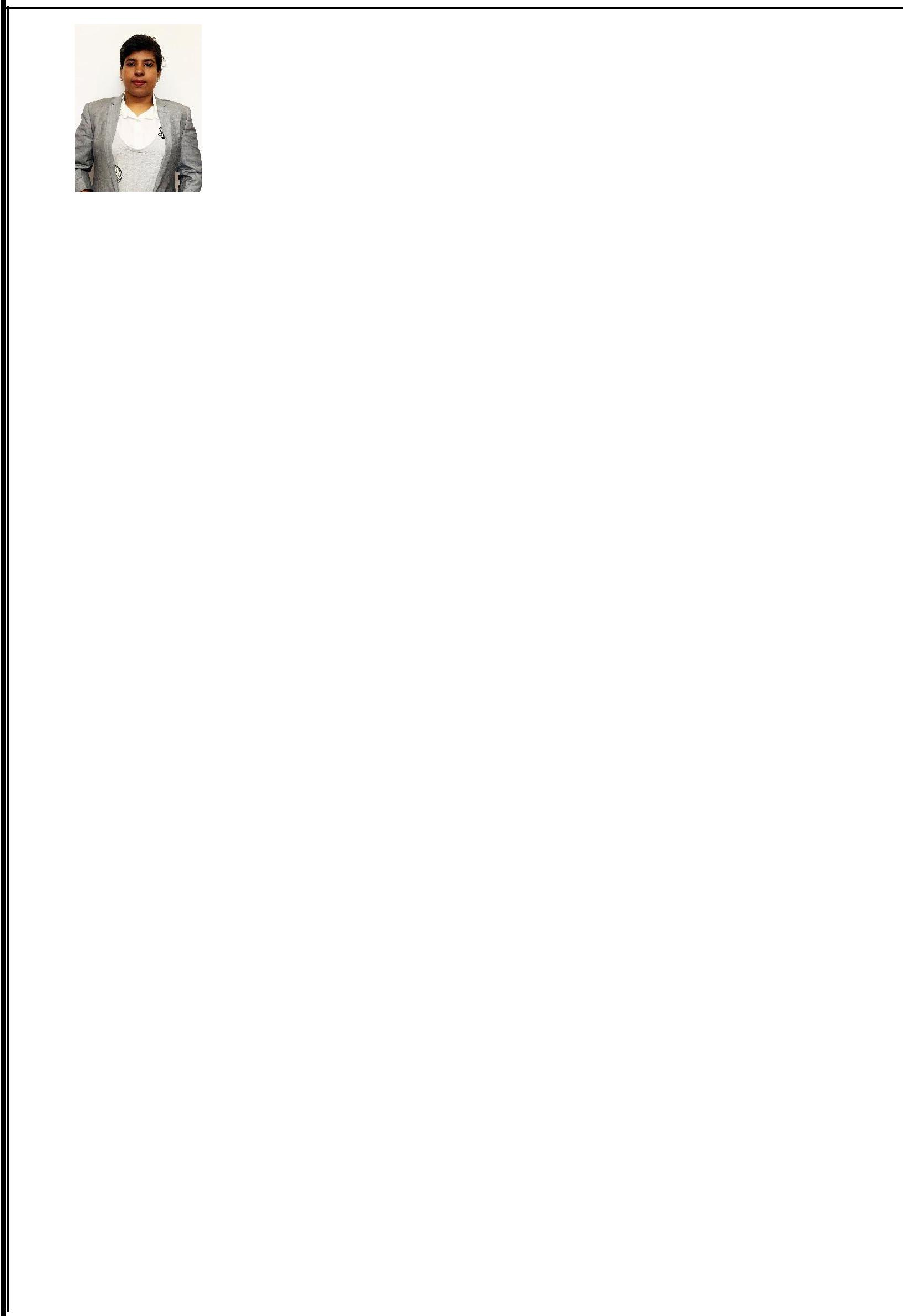 SanthimolINFORMATION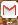 Santhimol-392936@2freemail.com SKILLSTechnological SavvySchedulingTime managementVerbal &written communication.LANGUAGESMalayalamHindiEnglish in business proficiencyTamilINTERESTSCommunity serviceTravelingPsychologyMusic.PROFESSIONAL PROFILEAn accomplished, qualified, adaptable and motivated secondary level teacher with experience of delivering IGCSE curriculum: and a passion for helping pupils of all abilities achieve their potential.I have been employed at two secondary schools in Maldives and one in Yemen across all year groups. I have also undertaken management positions including as head of the chemistry department, science club coordinator and class teachers. During my 05- years teaching career, I have crafted an extensive secondary school teaching skill set that enables me to create lesson plans that students find genuinely interesting, and produces exemplary results in examinations and pupil development.EDUCATIONMaster in Science in Chemistry(distance education), MKU-2017Bachelor in Education in Physical Science, MGU-2012Bachelor in Sciences in Chemistry as main and mathematics and physics as subsidiary, MGU-2001Yoga TTC of 200 hours , SYTC-2018EMPOYMENT HISTORYJanuary 2013 to November 2014: Chemistry teacher at MOE, Maldives.January 2015 to November 2016: Chemistry teacher at MOE, Maldives.August 2018 to May 2019: Chemistry teacher at Yemen.KEY RESPONSIBILITIESPlanned lessons which adhered to the objectives of the curriculum while utilizing a variety of teaching methodologies.Established positive relationships with students to facilitate learning.Used an effective teaching style to ensure students remained disciplined and attentive.Provided the parents of the students with feedback at meetings. Contributed to staff and departmental meetings.KEY ACHEIVEMENTSAchieved 100% results in school leaving examinationImproved class discipline as role class teacher.Introduced new study patterns among the students to develop their interest and do regular studies.Participated in workshop conducted by CIE, in Maldives.A trainer in the workshop conducted in Noon School, Maldives for Grade 10 students.ACTIVITEISFace Educational Society Founding Member, GKPA Pathanamthitta former President. B.Ed. college union vice chairperson.